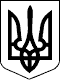 УКРАЇНАЧЕЧЕЛЬНИЦЬКА РАЙОННА РАДАВІННИЦЬКОЇ ОБЛАСТІРІШЕННЯ № 44207 листопада 2018 року                                                              21 сесія 7 скликанняПро створення комунального некомерційного підприємства «Чечельницька центральна районна лікарня» Чечельницької районної ради Вінницької областіВідповідно до пункту 20 статті 43 Закону України «Про місцеве самоврядування в Україні», враховуючи висновки постійних комісій районної ради з питань соціального захисту населення, освіти, культури, охорони здоров’я, спорту та  туризму, з питань бюджету та комунальної власності, районна рада ВИРІШИЛА:1. Створити комунальне некомерційне підприємство «Чечельницька центральна районна лікарня» Чечельницької районної ради Вінницької області шляхом перетворення комунальної установи «Чечельницька лікарня планового лікування».2. Затвердити:    повне найменування - комунальне некомерційне підприємство «Чечельницька центральна районна лікарня» Чечельницької районної ради Вінницької області;     скорочене найменування - КНП «Чечельницька ЦРЛ».3. Затвердити юридичну адресу комунального некомерційного підприємства «Чечельницька центральна районна лікарня» Чечельницької районної ради Вінницької області: 24800,  вул.  Антонішина, 60, смт Чечельник   Чечельницького району  Вінницької області.4. Затвердити Статут комунального некомерційного підприємства «Чечельницька центральна районна лікарня» Чечельницької районної ради Вінницької області (додається).Затвердити статутний капітал комунального некомерційного підприємства «Чечельницька центральна районна лікарня» Чечельницької районної ради Вінницької області, що становить 12321369,30 грн  (дванадцять мільйонів триста двадцять одна тисяча триста шістдесят дев’ять грн 30 коп.).Затвердити передавальний акт балансових рахунків, матеріальних цінностей та активів комунальної установи «Чечельницька лікарня планового лікування» до правонаступника -  комунального некомерційного підприємства «Чечельницька центральна районна лікарня» Чечельницької районної ради Вінницької області (додається).7. Призначити керівником комунального некомерційного підприємства «Чечельницька центральна районна лікарня» Чечельницької районної ради Вінницької області Могилу Сергія Миколайовича.8. Внести зміни до рішення 13 сесії Чечельницької районної ради              7 скликання від 21.07.2017 року № 253 «Про укладення контракту з      Могилою С.М., головним лікарем КУ «Чечельницька ЛПЛ», а саме: назву «Комунальна установа «Чечельницька лікарня планового лікування» замінити на назву «Комунальне некомерційне підприємство «Чечельницька центральна районна лікарня» Чечельницької районної ради Вінницької області». 9. Уповноважити керівника комунального некомерційного підприємства «Чечельницька центральна районна лікарня» Чечельницької районної ради Вінницької області Могилу Сергія Миколайовича провести державну реєстрацію комунального некомерційного підприємства «Чечельницька центральна районна лікарня» Чечельницької районної ради Вінницької області.10. Закріпити прийняте майно за комунальним некомерційним підприємством «Чечельницька центральна районна лікарня» Чечельницької районної ради Вінницької області на праві оперативного управління.11. Внести зміни до рішення 11 сесії  Чечельницької районної ради          6 скликання від 21.09.2012 року № 155 «Про порядок управління майном спільної власності територіальних громад сіл та селища Чечельницького району» (зі змінами), а саме: у додатку 1 до рішення «Перелік підприємств, установ і організацій спільної власності територіальних громад сіл та селища району на балансі яких перебуває майно спільної власності, управління яким делеговане Чечельницькій районній державній адміністрації»  слова «КУ  «Чечельницька ЛПЛ» замінити на слова «КНП  «Чечельницька ЦРЛ».12. Контроль за виконанням цього рішення покласти на постійні комісії районної ради з питань соціального захисту населення, освіти, культури, охорони здоров’я, спорту та туризму (Воліковська Н.В.), з питань бюджету та комунальної власності (Савчук В.В.). Голова районної ради						   С.В. П’яніщук